                                              INVIO per PEC a prot.gen.asl.vt.it@legalmail.it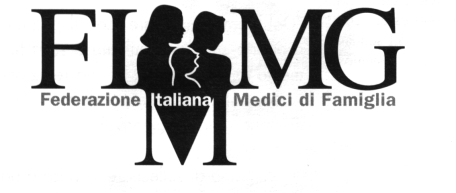 Al Direttore Generale della ASL VT dott.ssa Daniela DonettiAl Direttore Sanitario ASL VT dott. Antonio BrayAl Direttore UOC Cure Primarie dott. Giuseppe CimarelloViterbo 08/06/2017Lo scrivente Segretario Provinciale Generale della FIMMG VT intende formalmente segnalare alle SSLL la criticità che si è venuta a creare per i MMG riguardo la ricettazione dematerializzata per le prestazioni di diagnostica e specialistica.Come noto dal 2 Maggio di quest’anno i MMG devono prescrivere sia la farmaceutica che la specialistica non più su ricettario rosa (salvo qualcosa di residuale) ma su ricetta cosiddetta dematerializzata e che - per il 2017-  soltanto il raggiungimento del 60% di dematerializzate complessive potrà consentire ai prescrittori un rimborso per le maggiori spese sostenute con questa modalità di ricettazione.Purtroppo però all’atto della prenotazione della prestazione richiesta gli sportelli CUP della ASL e delle strutture convenzionate rispondono in modo frequentemente difforme e troppo spesso rifiutando la ricetta dematerializzata invitando oltretutto il paziente a recarsi nuovamente dal suo medico di famiglia perchè compili la stessa ricetta su ricettario rosa creando disagio e disappunto nell’assistito e nel medico.Le risposte degli sportelli CUP sono variegate ma è assolutamente ingiustificabile che alcuni operatori si permettano di giudicare le competenze e le conoscenze del MMG e che esortino  l’assistito a dubitare sull’operato del suo Medico di Famiglia.L’esponente è perfettamente consapevole del fatto che un disallineamento dei nomenclatori della Regione con quelli dei vari software gestionali è alla base della succitata criticità, ma è  qui a chiedere alle SSLL che si adoperino per far sì che ci sia almeno uniformità di comportamento nei vari sportelli CUP della ASL VT e che gli operatori CUP si attengano strettamente ai loro compiti esecutivi senza travalicarne i limiti.Per ultimo va sottolineato che i MMG della ASL VT sono risultati, nel mese di maggio appena trascorso, ultimi nella classifica regionale in tema di ricettazione specialistica dematerializzata proprio a causa delle notevoli difficoltà incontrate all’atto della prenotazione agli sportelli CUP.E’ anche speranza di chi scrive che le SSLL possano sollecitare nelle sedi competenti a livello regionale una rapida risoluzione della problematica.Con cordialitàIl Segretario Provinciale Generale FIMMG VTMichele G.C. Fiore